Introduction to Glogster for Education - http://edu.glogster.com/  Once you are on the Glogster for Education website, scroll down the page until you reach the “Single Free” section and click on the REGISTER HERE button to setup a free account.  Once your account has been successfully created, you will be brought to My Dashboard.From this screen, click on the CREATE NEW GLOG button to begin creating your multimedia poster.  This tool is ideal to create a digital multimedia poster, brief newsletter and more!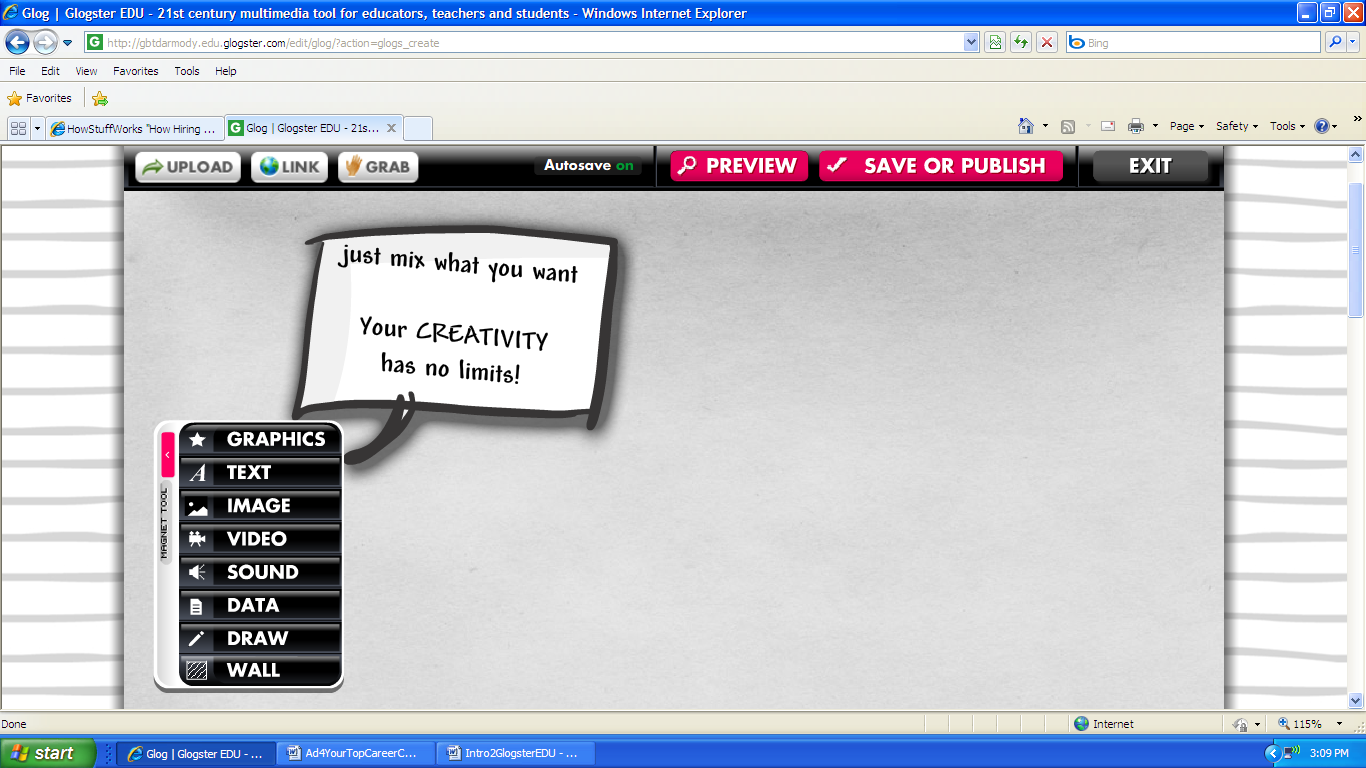 Wall – enables you to select a background for your glogGraphics – enables you to select a digital clip art image within Glogster to insert into your glog.  You can edit the color of the image, add effects & link the image to a website.Text – enables you to type text within a preformatted textbox.  You can edit the text size/font & drag the text box to change the size etc.Image – allows you to upload your own digital image file to the glog tool & use a frame image as well.Video – allows you to upload your own short video clip (100 MB limit) or search for a video to upload.  Choose a Player to nicely frame your video clip in your glog.Sound – allows you to upload or create your own audio to include in your glog.Data – allows you to upload your own digital file to link to your glog.Draw – allows you to create a free-hand drawing to include in your glog. While in Edit mode, the link tool allows you to link almost any object/image in your glog to another website.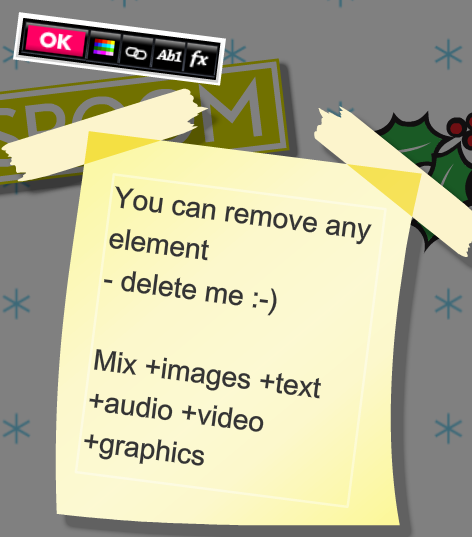 Don’t forget to save your work with a file name by clicking on the SAVE OR PUBLISH button.  Then select either Unfinished or Finished (do not select public) & click SAVE.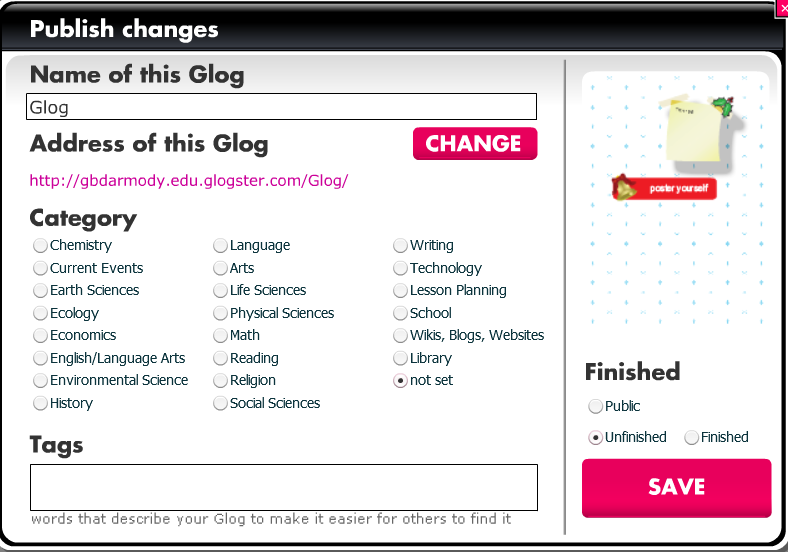 Share your glog by copy/pasting the embedded code to post in a website or blog (you can email it too)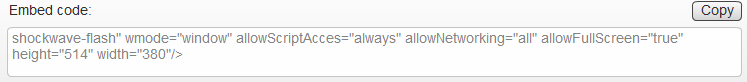 *Note:  There is no limit to the file size.  These are the file types that Glogster supports:
Upload file types:
audio: .aac, .aiff, .m4a, .mp1, .mp2, .mp3, .ogg, .raw, .wav, .wmavideo: .asf, .avi, .m2v, .mpeg, .mpg, .nsv, .wmv, .mp4, .flv, .mov, .m4v
image: .jpg, .jpe, .jpeg, .bmp, .gif, .tif, .tiff, .png, .pcx, .wmf, .tga,.psd, .crw, .cr2, .nef, .orf, .raf, .dng,
.mrw, .pef

Link file types: 
audio: mp3
video: flv (+youtube url)
image: .jpg, .png, .bmp, .gif

The Glogster EDU user guide is available to view and/or download here:  
http://edu.glogster.com/download/glogster-edu-users-guide.pdf Other instructional resources for using Glogster:http://www.youtube.com/watch?v=p0HmWdsrFsU Exemplars of Glogs:http://judylambert.edu.glogster.com/21st-century-skills/ http://kcampbell34.edu.glogster.com/why-use-glogster/ http://nath13.edu.glogster.com/edukit/ http://welrod.edu.glogster.com/career-glogging/ http://morgiwanna.edu.glogster.com/educational-use-of-the-ipad-and-itouch/ http://liebermanc.edu.glogster.com/glog-9993-8940/ http://blessedteacher.edu.glogster.com/review-of-online-presentations/ http://amarkus.edu.glogster.com/voice-thread/ http://azharyoussef.edu.glogster.com/moodle/ http://zprine.edu.glogster.com/glog-7531/ 